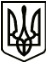 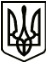 МЕНСЬКА МІСЬКА РАДАВИКОНАВЧИЙ КОМІТЕТРІШЕННЯ 29 жовтня 2021 року	 м. Мена	 № 318Про встановлення тарифів на послугу з постачання теплової енергії	Відповідно до ст. 4 Закону України «Про житлово-комунальні послуги» та Порядку формування тарифів на теплову енергію, її виробництво, транспортування та постачання, послуги з постачання теплової енергії і постачання гарячої води, затвердженого постановою Кабінету Міністрів України від 01 червня 2011 року № 869 на підставі розрахунків наданих АКЦІОНЕРНИМ ТОВАРИСТВОМ «ОБЛТЕПЛОКОМУНЕНЕРГО» керуючись  статтею 28 Закону України «Про місцеве самоврядування в Україні» виконавчий комітет Менської міської радиВИРІШИВ:Встановити АКЦІОНЕРНОМУ ТОВАРИСТВУ «ОБЛТЕПЛОКОМУНЕНЕРГО» тарифи на послугу з постачання теплової енергії:1) для потреб населення – 2 199,60 грн/Гкал (з ПДВ);2) для потреб бюджетних установ – 3 549,06 грн/Гкал (з ПДВ);3) для потреб інших споживачів – 4 970,10 грн/Гкал (з ПДВ);У разі зміни протягом строку дії тарифів обсягу окремих витрат, пов'язаних з наданням послуги з постачання теплової енергії, з причин, які не залежать від суб'єкта господарювання, зокрема збільшення або зменшення податків і зборів (обов'язкових платежів), мінімальної заробітної плати, прожиткового мінімуму, орендної плати та амортизації, підвищення або зниження цін і тарифів на паливно-енергетичні та інші матеріальні ресурси, зміни обсягу фінансових витрат, складової частини планованого прибутку, у тому числі внаслідок зміни курсу валют за наявності у суб'єкта господарювання кредитних зобов'язань перед міжнародними фінансовими організаціями, може проводитися коригування тарифів.Це рішення набирає чинності з дня його офіційного оприлюднення.Тарифи, встановлені цим рішенням застосовуються з 13 жовтня 2021 р. по 30 вересня 2022 р.Контроль за виконанням даного рішення покласти на заступника міського голови з питань діяльності виконавчих органів ради С.М. Гаєвого.Міський голова                                                                       Геннадій ПРИМАКОВ